Composition d’une rocheExp 2.1SciencesPrésenter à Daniel BlaisPar Maxime coulombeEsvObservation : si on a une roche et une loupe on va parler de roche.Interrogation : Parmi ces minéraux lesquel est de la biotiteHypothèse : Je suppose que ce la rose.Résultat :D’après nos notes de cours le granite est composé de feldphath, de biotite et de quartz.Alors d’après mes résultats la biotite est le minéraux noir.Conclusion : La biotite est les minéraux noirs.Composition d’une roche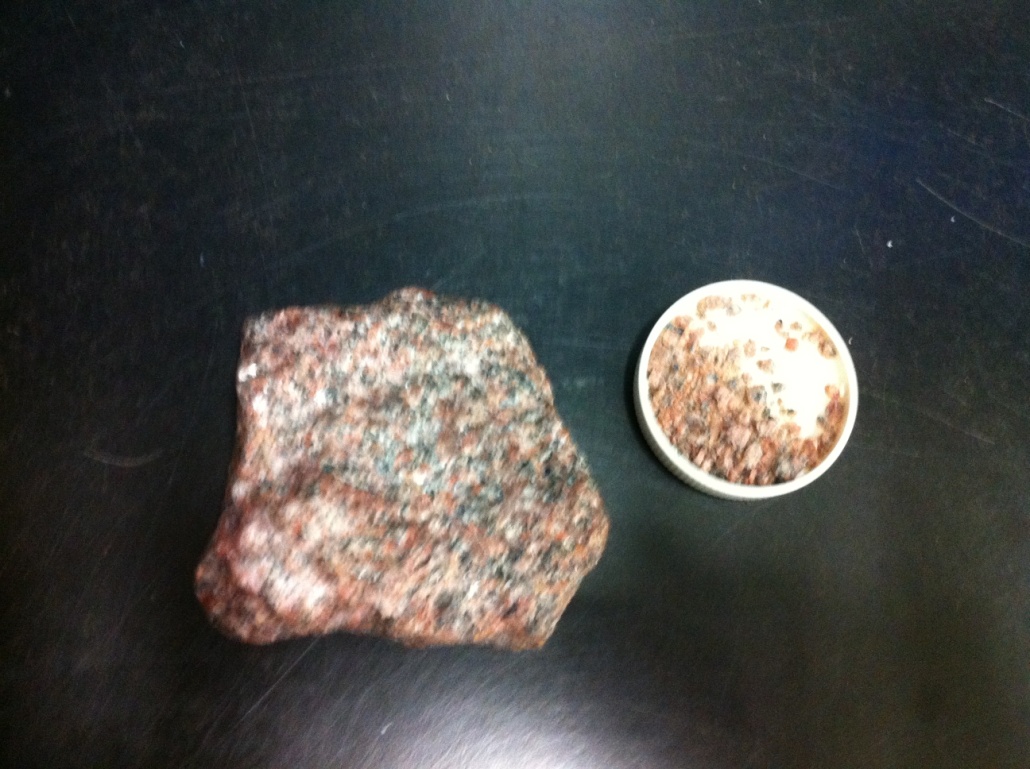 